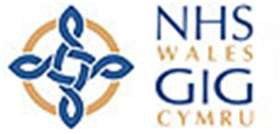 All pharmacies listed provide the Emergency Supply service Please note this list is not exhaustive and may be subject to change.If the Pharmacy is closed please contact 111 Wales on 111SWANSEA BAY UNIVERSITY HEALTH BOARD CHRISTMAS AND NEW YEAR 2022/23 PHARMACY OPENING HOURSSWANSEA BAY UNIVERSITY HEALTH BOARD CHRISTMAS AND NEW YEAR 2022/23 PHARMACY OPENING HOURSSWANSEA BAY UNIVERSITY HEALTH BOARD CHRISTMAS AND NEW YEAR 2022/23 PHARMACY OPENING HOURSSWANSEA BAY UNIVERSITY HEALTH BOARD CHRISTMAS AND NEW YEAR 2022/23 PHARMACY OPENING HOURSSWANSEA BAY UNIVERSITY HEALTH BOARD CHRISTMAS AND NEW YEAR 2022/23 PHARMACY OPENING HOURSNeath Port Talbot LocalityNeath Port Talbot LocalityNeath Port Talbot LocalityNeath Port Talbot LocalityNeath Port Talbot LocalityNew Years Day Sunday 1 January 2023New Years Day Sunday 1 January 2023New Years Day Sunday 1 January 2023New Years Day Sunday 1 January 2023New Years Day Sunday 1 January 2023Pharmacy Name & AddressPharmacy Name & AddressPharmacy Name & AddressTelephone NumberOpening HrsJG & RJ Davies8 Commercial StreetYstradgynlais01639 84228611:30-12:30Vale of Neath PharmacyChain Road, GlynneathNeath01639 72032814:00-17:00Lloyds Pharmacy Port Talbot Resource Centre Moor RoadBaglan01639 81458011:00-14:00Bank Holiday Monday 2 January 2023Bank Holiday Monday 2 January 2023Bank Holiday Monday 2 January 2023Bank Holiday Monday 2 January 2023Bank Holiday Monday 2 January 2023Pharmacy Name & AddressPharmacy Name & AddressPharmacy Name & AddressTelephone NumberOpening HrsVale of Neath Pharmacy			Chain Road, GlynneathNeath01639 72032815:00-17:00Davies Chemists43 GyrnosfaGurnos01639 84400011:30-12:30Boots UK Limited4-6 Water StreetNeath01639 64320110:00-16:00